Solberga den 16 mars 2014Till Länsstyrelsen i StockholmviaStockholms stadsbyggnadsnämndRegistraturenBox 8314104 20 StockholmÖverklagan på Bostäder i stadsdelen Solberga Diarienummer 2010-16279Kommunfullmäktige i Stockholm har beslutat att ändra den detaljplan och gällande översiktsplan som gäller för Solberga genom att tillåta att 60 bostadsrätter i tre huskroppar bebyggs i Solbergaskogen.Denna del av skogen ligger i mycket nära anslutning (90 m) till E4 E 20 Sveriges mest trafikerade väg.5 starka skäl för att överklagan angående byggnationen ska bifallas.Planförslaget är inte förenligt med 5 kap 1 § i MiljöbalkenBarnfientlig luft nära E4:an bör inte stödjas med fler hus! 

Stockholms Naturskyddsförening avråder starkt ifrån att ditt parti på kommunstyrelsens möte stödjer planförslaget kv Månstenen i Solberga. Med en lösningsinriktad inställning bör de 60 lägenheterna kunna placeras på annan plats i Solberga där luften inte är farlig! 

5 starka skäl som gör att kv Månstenen bör avstyrkas: 

1. Planförslaget är inte förenligt med 5 Kap 1 § i Miljöbalken och EU:s miljökvalitetsnormer gällande luft, det visar data från 2005 (se nedan)

2. En miljökonsekvensbeskrivning (MKB) har inte upprättas i enlighet med 6 Kap. 1 § i Miljöbalken då detaljplanen har visat sig kunna antas innebära betydande miljö-påverkan, eftersom planen strider mot EU:s lagstiftning om miljökvalitetsnormer

3. Planförslaget är inte acceptabelt ur ett barnperspektiv. Barn kommer att vistas kring husen, där de kan inandas klart ohälsosam luft från E4:an som ligger bara 90m bort 

4. Planförslaget strider emot kommunens eget Miljöprogram om Hållbar användning av mark och vatten (kap. 4) och emot de nationella miljökvalitetsmålen God bebyggd miljö, Frisk luft och Ett rikt växt- och djurliv. 

5. Flera ekar och tallar med rödlistade arter kommer att avverkas, totalt ska minst ett fyrtiotal tal träd bort, men Miljöförvaltningen tror att många fler träd kommer tas ner när stora, gamla, träd i skogen skuggar balkonger/uteplatser. Planområdet innebär även en viktig ekologisk bufferzon för Solbergaskogen, och alla de träd som nu står där hjälper till att fånga upp de ohälsosamma partiklarna från E4:an, se bild sid. 2.

Underlag har tidigare underkänt plats för byggnation!
Stockholms Naturskyddsförening har varit en av de mest aktiva remissinstanserna i plan-ärendet och kan meddela att detaljplanen kv Månstenen från StartPM och framåt kantats av riktigt allvarliga brister . Stadsbyggandskontoret har underskattat risker och inte tagit hän-syn till tidigare underlag från år 2005 om luftkvalitet, som underkänt byggnation så nära E4:an som där kv Månstenens planområde är beläget.

På följande sida visas en unik karta med data från 2005 där ett hus från kv Månstenen är inritat av oss nere till vänster. Huset hamnar inom och intill den röda zon som innebär brott mot Miljöbalken och EU.s miljökvalitetsnormer. Ett foto från planområdet ses också nedan. ch EU:s miljökvalitetsnormer gällande luft, detta visar data från 2005 (se bild nedan)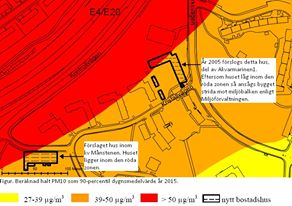 En miljökonsekvensbeskrivning (MKB) har inte upprättats i enlighet med 6 Kap 1 § Miljöbalken då detaljplanen har visat sig kunna antas innebära betydande miljöpåverkan, eftersom planen strider mot EU:s lagstiftning om miljökvalitetsnormer.Planförslaget är inte acceptabelt ur ett barnperspektiv. Barn kommer att vistas runt husen, där de inandas klart ohälsosam luft från E4-E20 som ligger 90 m bort.Planförslaget strider emot kommunens eget Miljöprogram om Hållbar användning av mark och vatten (kap 4) och emot de nationella miljökvalitetsmålen God bebyggs miljö, Frisk luft och Ett rikt växt och djurliv.Flera ekar och tallar med rödlistade arter kommer att avverkas, totalt är 77 träd redan utmärkta att de skall fällas, men risken är överhängande att även fler träd fälls då dessa skuggar balkonger och uteplatser på planlagd nybyggnation och då dessa träd kommer att skymma utsikten för de kommande bostadsrättsinnehavarna. Planområdet innebär även en viktigt ekologisk buffertzon för Solbergaskogen och alla de träd som nu står där hjälper till att fånga upp de ohälsosamma partiklarna från E4, E20.Underlag har tidigare underkänt plats för byggnation av bl.a. Stockholms Naturskyddsförening. Kvarteret Månstenen har från start PM och framåt kantats av riktigt allvarliga brister. Stadsbyggnadskontoret har underskattat risker och inte tagit hänsyn till tidigare underlag från år 2005 om luftkvalitét, som underkänt byggnation så nära E4, E20 som där kv Månstenens planområde är beläget. Enligt ovanstående kartbild visas med tydlighet att huset hamnar inom och intill den röda zon som innebär brott mot Miljöbalken och EU:s miljökvalitetsnormer.Solbergaskogens värdefulla naturmark består av en urskog som idag är helt orörd. Solbergaskogens natur och upplevelsevärden är omistliga för befolkningen inom närområdet. Skogen är en stor källa till rekreation och ger en utökad livskvalité för dess besökare. Många människor har valt att bo i Solberga med omnejd just för att denna skog finns. Många påbörjar sin promenad genom denna del av skogen (vid Diamantbacken) där flera hus skall placeras om byggnationen blir av. Genom föreslagen placering av huskropparna, och den biotop med branta berg som finns i denna del av skogen avstängs befolkningen från att framöver ta del av denna del av skogen om den planerade nybyggnationen blir verklighet.Det saknas en prognos på den försämrade luftkvalité som kommer att bli verklighet om byggnationen blir av. Hus renar inte avgaser, det gör däremot grönska. Denna del av Solbergaskogen är den del som först tar emot avgaserna från motorvägen, därför växer det lava i den inre delen av skogen. Denna byggnation hotar således hela skogens fauna och flora. Träden och skogens grönska dämpar också det kraftiga buller som trafiken sprider. Bullret ligger som en matta över området och den är betydligt över den norm som finns, den är direkt ohälsosam. Vi vet idag genom forskning att buller åsamkar allvarliga sjukdomar. Träden och grönskan dämpar bullret. Det saknas i ärendet en analys över hur bullret kommer att sprida sig mot befintliga bostäder i närområdet, om de planerade huskropparna byggs.En argumentation som finns i detta ärende värjer vi oss starkt emot. Det har sedan start PM anförts som skäl att denna mark redan är ianspråktagen, detta är en skandal utan dess like! Det finns ett avtal med byggföretaget Oden om att de skulle återställa marken efter arbetet med bergtunneln, men detta har inte skett. Det har inte skett trots påpekanden från oss boende och från Älvsjö SDF. Det har skickats flera skrivelser till stadsbyggnadskontoret med begäran att detta omgående ska ske! Vi har fått svar, (först för drygt två år sedan, som kom efter flera skrivelser och påstötningar till stadsbyggnadskontoret), av stadsbyggnadskontoret att de hade glömt bort denna återställning och att avsyna marken enligt avtalet. Vi lovades då att detta skulle påbörjas, då de först för två år sedan utsett en tjänsteman för detta ärende. Det som istället har skett är att stadsbyggnadskontoret ”blundat” för att ”någon” lagt på en sandblandad jord som dödat en del av växtligheten. Marken har således aldrig återställts – trots löften och avtal om detta, detta har istället använts som skäl till att marken kan bebyggas.Att bygga i kvarteret Månstenen är att tillgodose ett litet särintressen för de 61 bostadsrättsinnehavare som kommer att bo där, detta innebär att dessa fåtal personer prioriteras av staden jämfört med de tusentals personer som behöver denna skog för rekreation m.m.Att bygga i kvarteret Månstenen är inte att bygga kollektivtrafiknära. I tjänstemannaförslaget utgår man från fågelvägen till Älvsjö station eller till Telefonplan. Det är också anmärkningsvärt att man anlägger så stor andel parkering per bostad. Här pratar man i argumentationen emot sig själv.Kvarteret Månstenen ligger inte i det stråk som finns planlagt i ÖP 99 eller i den nya promenadstaden, det ligger i en naturmark som skall bevaras som detta! I handlingarna står att den plan som finns från år 2005 inte längre gäller då den är en mandatperiod gammal. När och var togs detta beslut inom Stockholms stad? Det stråk som är planlagt är området runt Älvsjö station samt ett stråk som går betydligt längre österut än vad kvarteret Månstenen gör. Denna plan strider således mot de översiktsplaner som Stockholms stads kommunfullmäktige har antagit.Vi finner det märkligt att exploateringsnämnden och stadsbyggnadsnämnden börjar planera för byggnation utanför det område som sedan tidigare utsetts som exploateringsområde efter det att elledningen lagts i bergtunnel. Varför har inte dessa nämnder genomfört exploatering som inryms inom gällande översiktsplaner? Ur barnperspektiv är det en katastrof för de barn som redan bor i området. Barn behöver få leka där de bor, detta är viktigt för alla barn både de äldre och de yngreFörslag till beslut:Att bifalla överklagan på nybyggnation i Solbergaskogen i kvarteret Månstenen.